Пожар на газовой заправке12.06.2021 года в 11 час 50 минут на пульт связи пожарно-спасательной части №109 пожарно-спасательного отряда № 40 (ПСЧ №109 ПСО №40) государственного казенного учреждения Самарской области «Центр по делам гражданской обороны, пожарной безопасности и чрезвычайным ситуациям» (м.р. Сергиевский) по системе 112 поступило сообщение о том, что по адресу п.г.т. Суходол ул. Школьная утечка газа и пожар на газовой заправке. На место вызова был выслан Пожарный расчет ПСЧ №176 ПСО №40 с. Серноводск в количестве 3 человек, 3 пожарных расчета ПСЧ №109 ПСО №40 с. Сергиевск в количестве 7 человек . По прибытию на место вызова в 11 час 58 минут при проведении разведки было установлено , что в момент начала перекачки топлива (газ пропан) V= 17м. куб. из автоцистерны (V=36 м. куб.) в АГЗС (V=30 м. куб.) произошел хлопок и возгорание заправочной колонки, пламя с которой перекинулось на полуприцеп для перевозки сниженного газа г/н АТ7286, 16 рег. Автоцистерна прикреплена к автомобилю фура Скания г/н М (300)АН 102 рус. на общей площади 10 кв.м. В 11 час 58 мин на пожар прибыл начальник пожарно-спасательного отряда №40 Куликов П.С. и берет руководство в свои руки. В 11 час 59 мин начальник ПСО№40 объявляет ранг пожара 1 Бис. В 12 час 02 мин пожар был локализован, в 12 час 12 минут была объявлена ликвидация открытого горения. В 12 час 17 мин осуществляется проливка цистерны в целях охлаждения, из нее происходит утечка газа , остановить которую невозможно, так как сгорели краны. Горели АГЗС-запорная арматура емкости и запорная арматура на автоцистерне для перевозки сниженного газа. В 21 час 30 мин была объявлена полная ликвидация последствий пожара.Уважаемые жители Самарской области! Государственное казенное учреждение Самарской области «Центр по деламгражданской обороны, пожарной безопасности и чрезвычайным ситуациям» обращается к Вам: во избежание возникновения пожара соблюдайте требования пожарной безопасности. В случае обнаружения пожара звоните по телефону «01», «101» или по единому номеру вызова экстренных оперативных служб «112».Инструктор противопожарной профилактики ПСО №40 Екатерина   Амшонкова 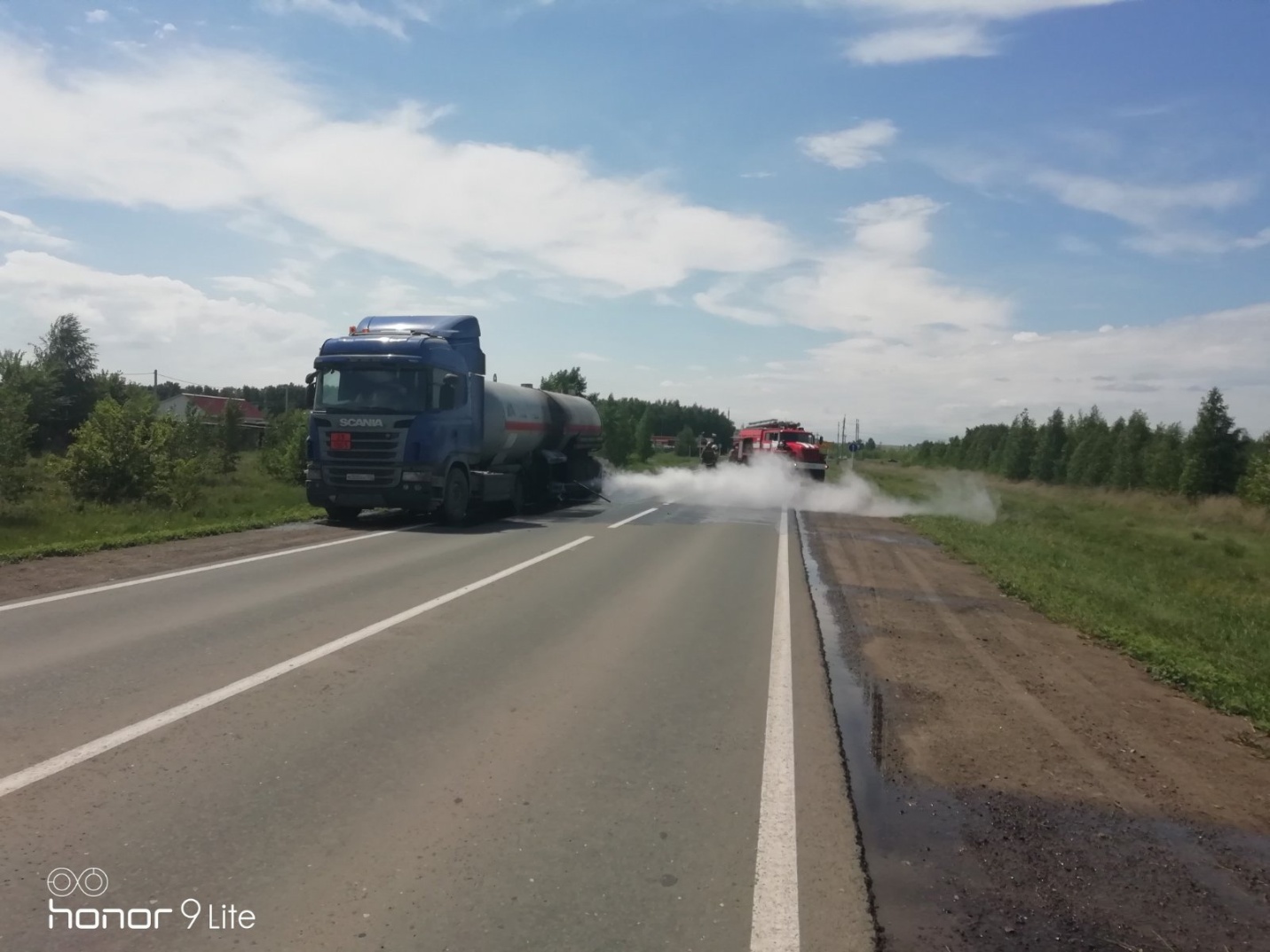 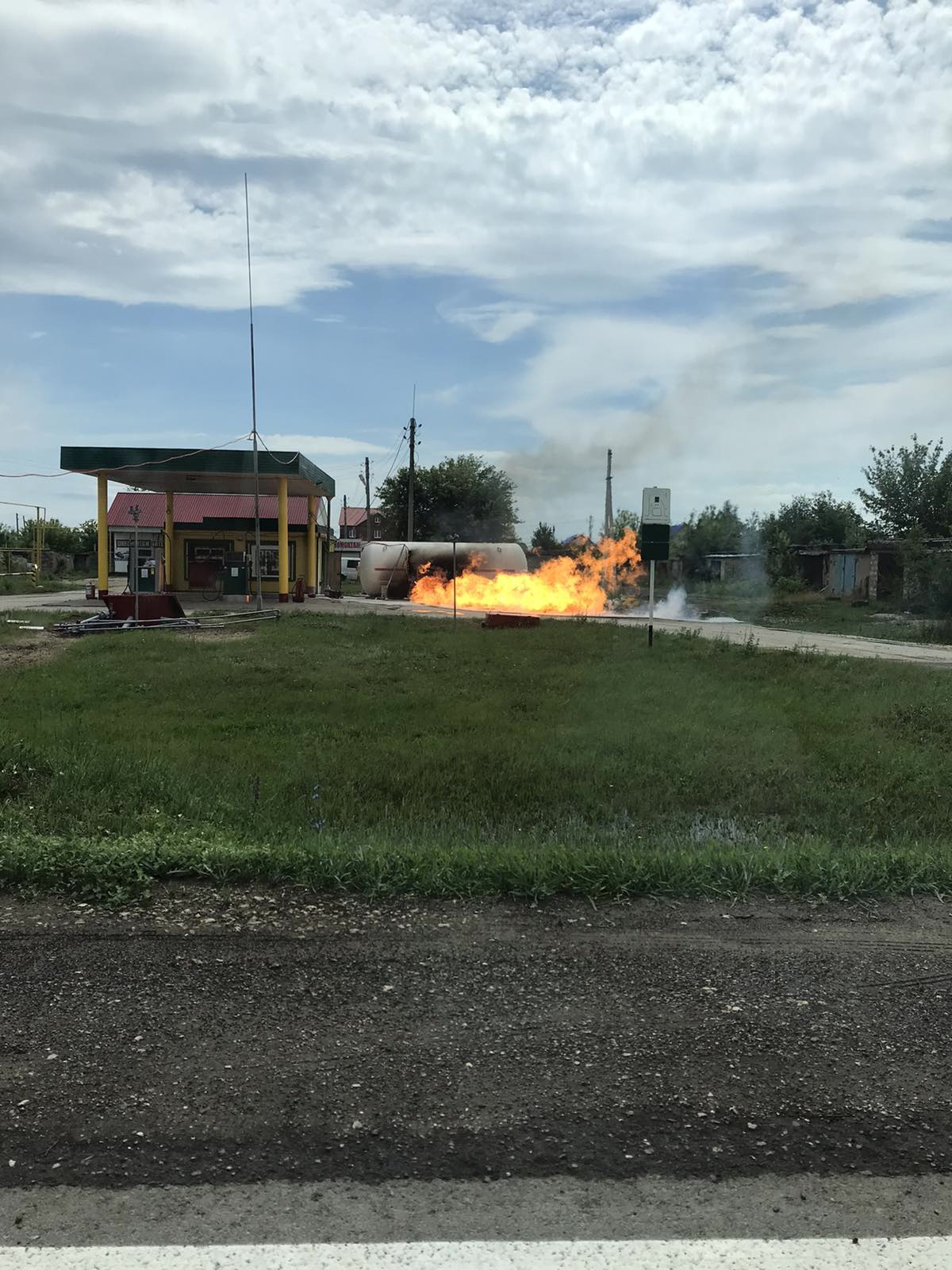 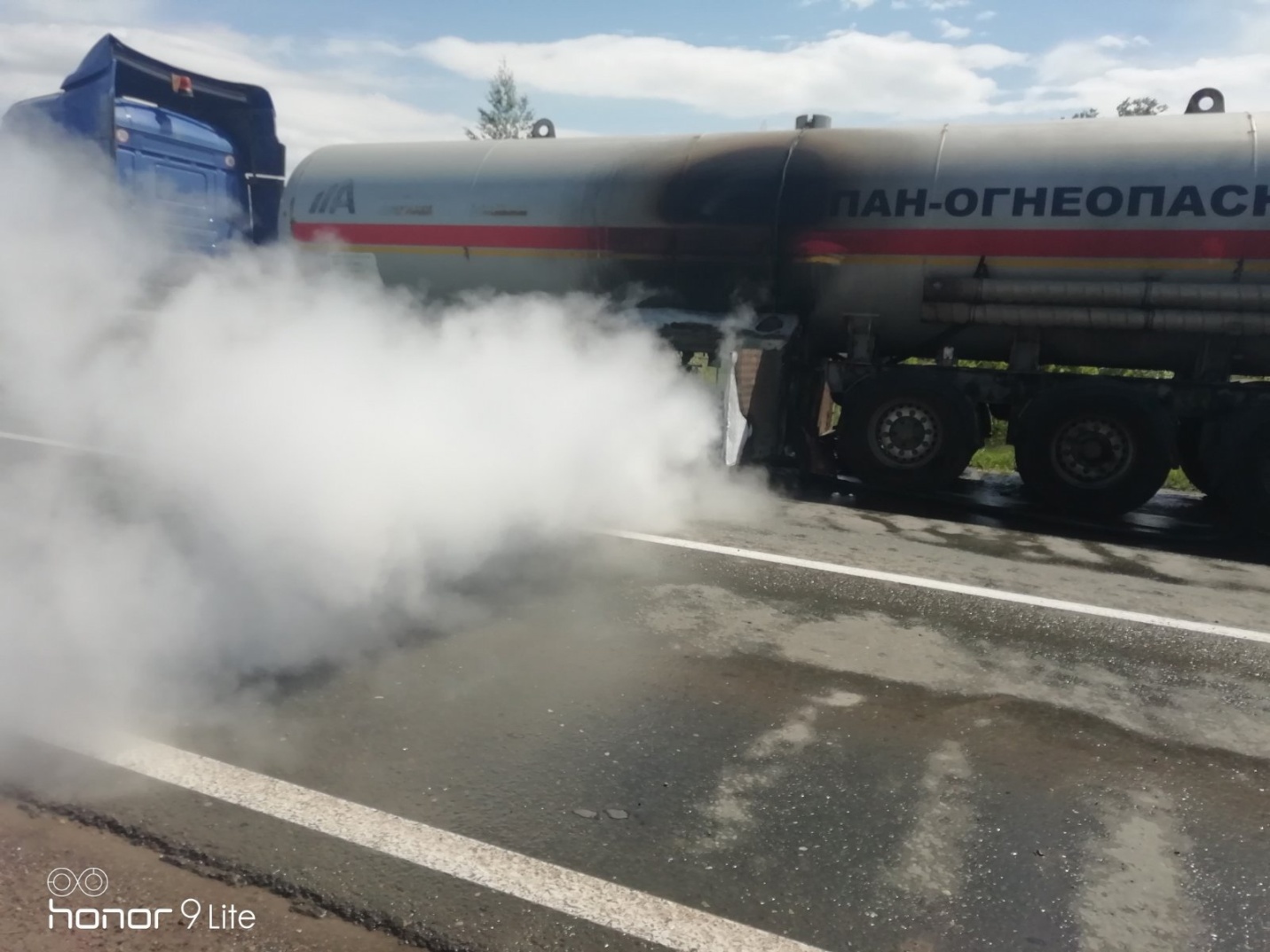 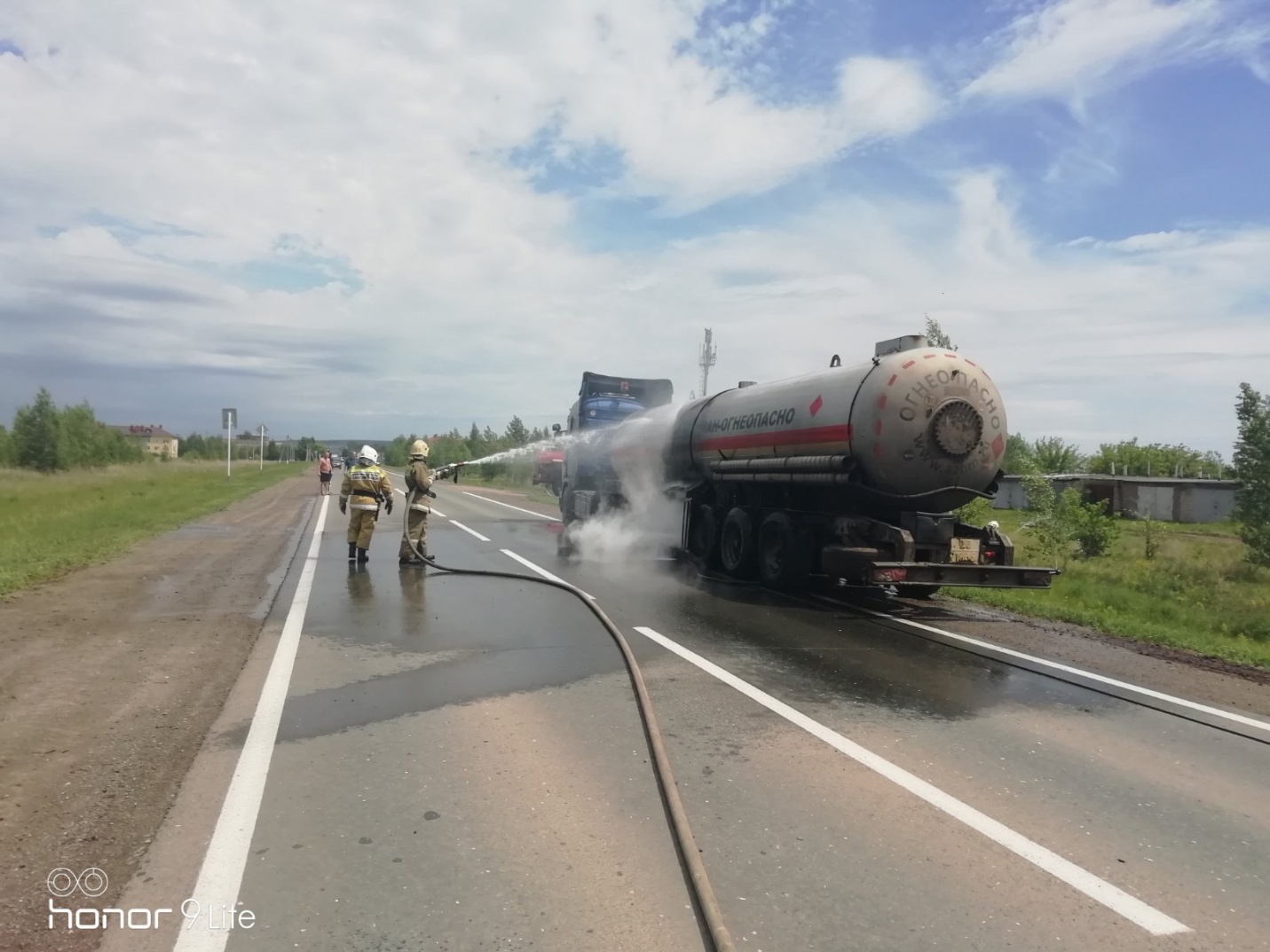 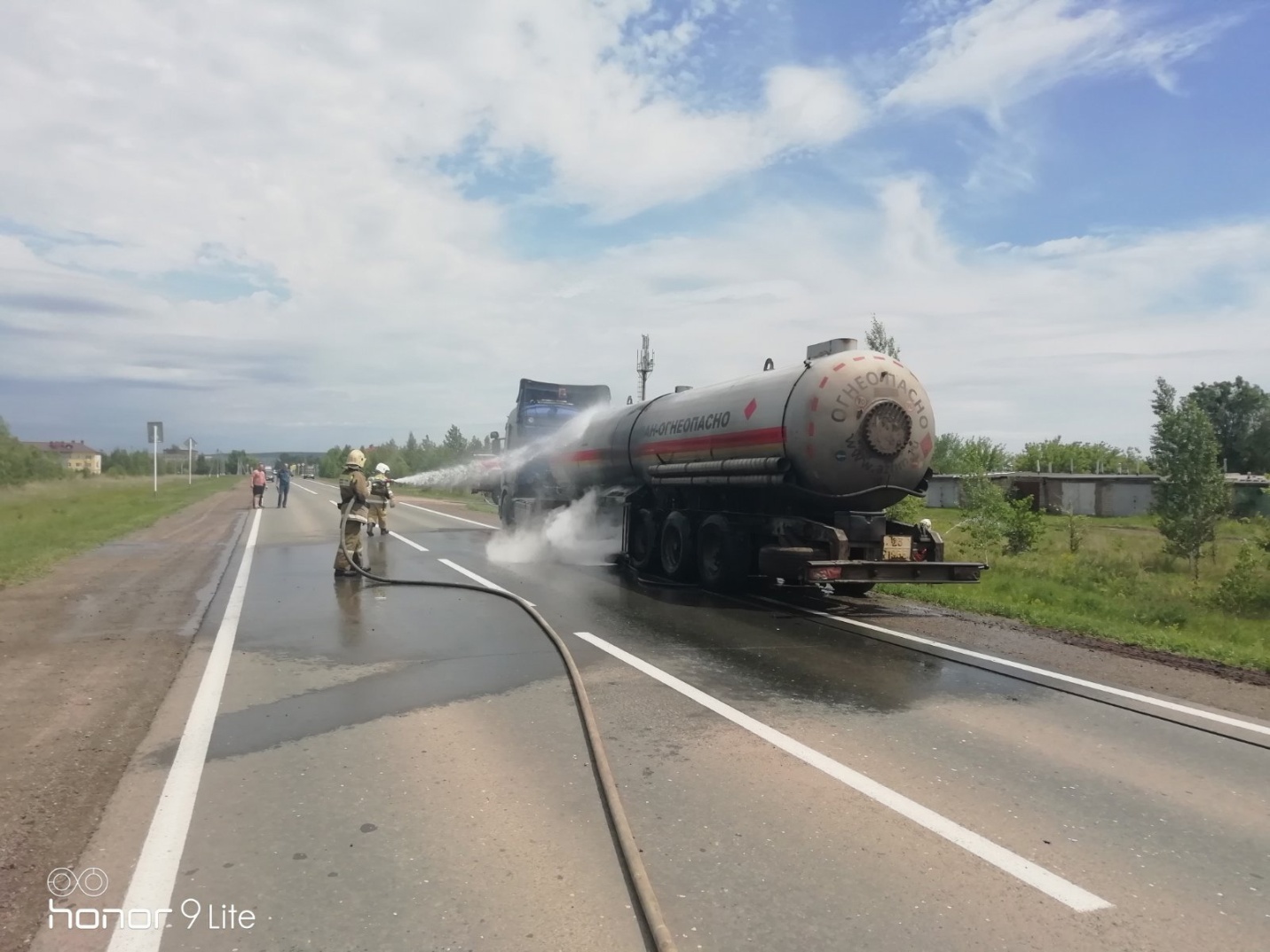 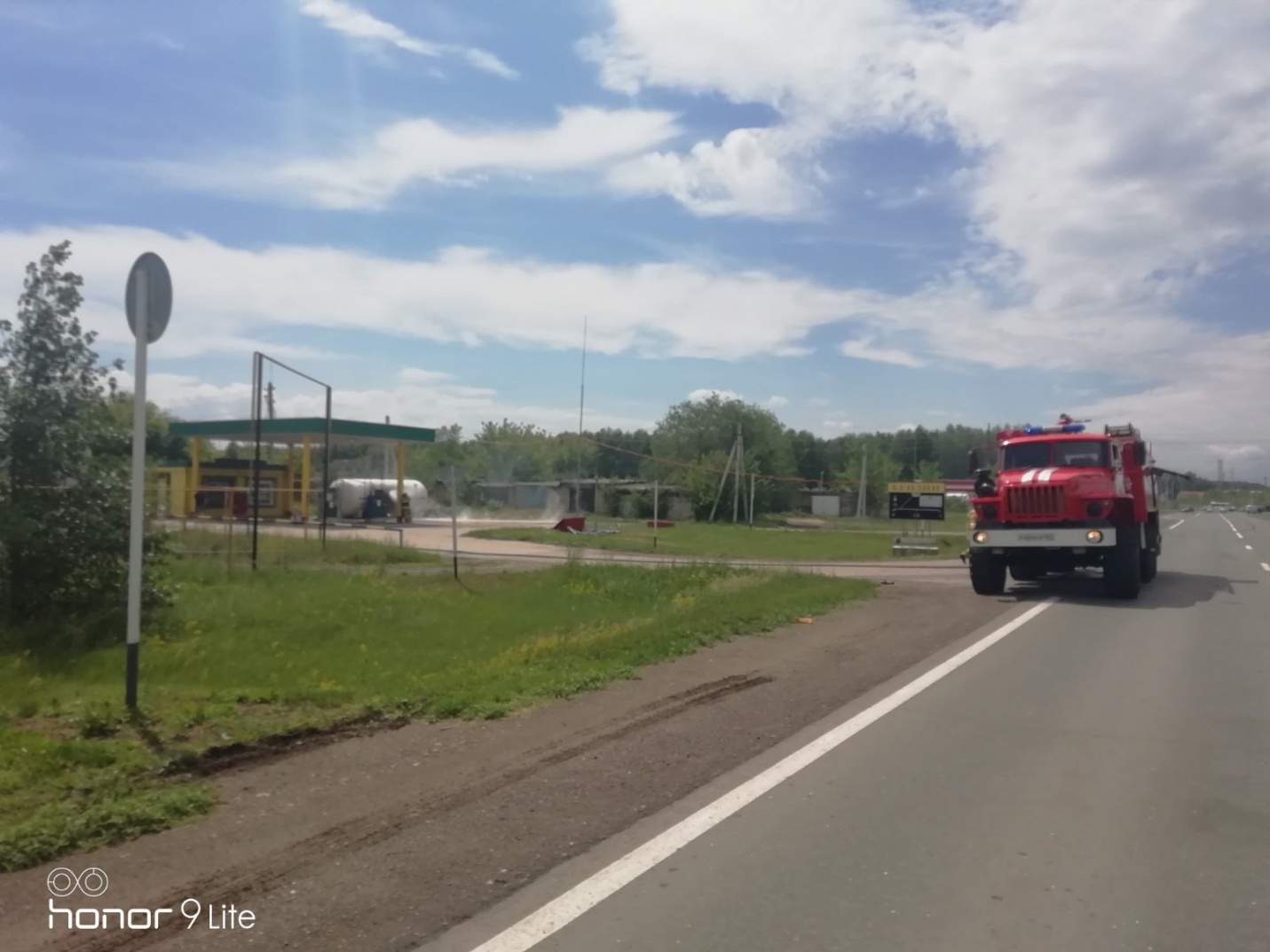 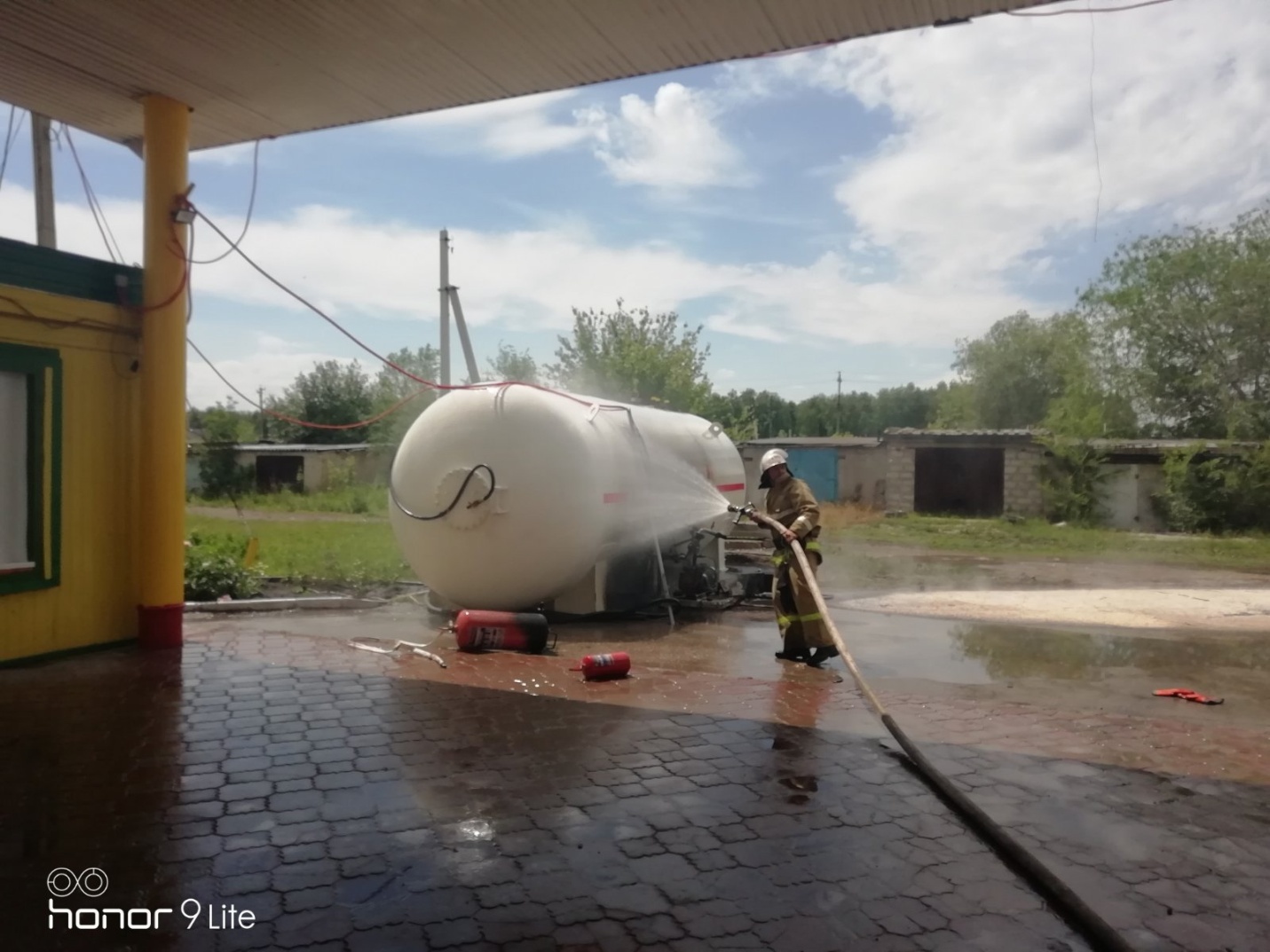 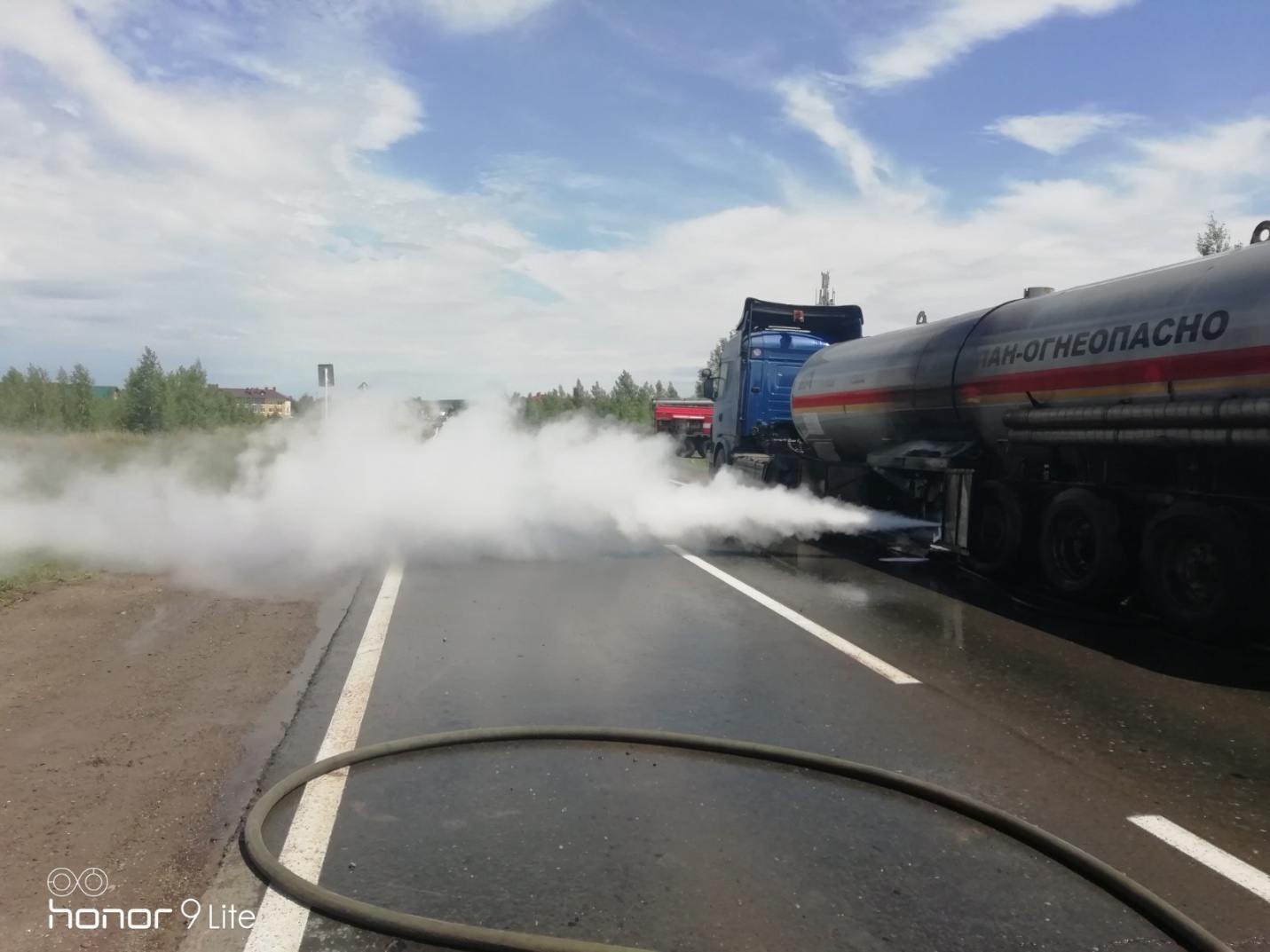 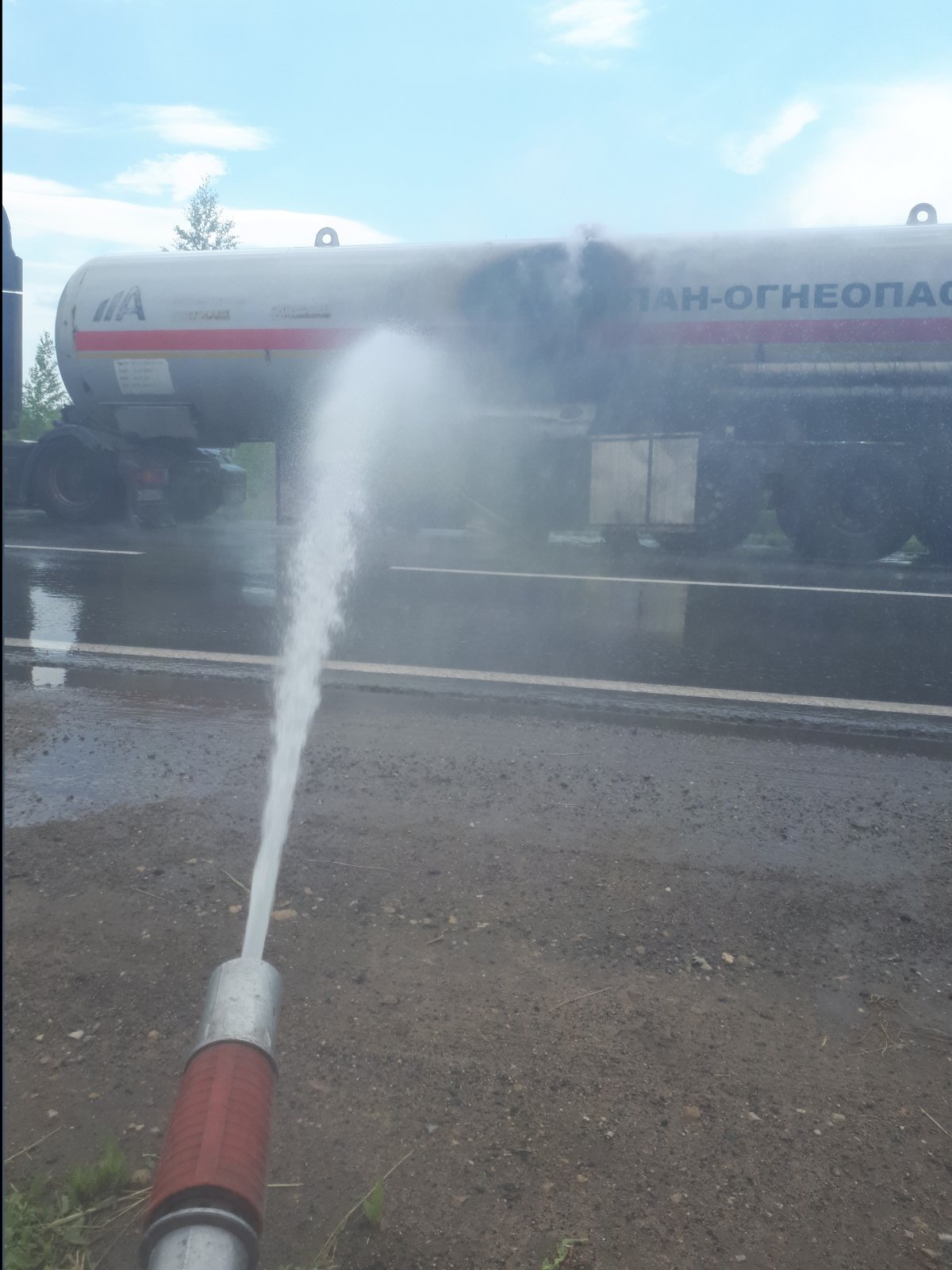 